Taller para el uso del aula virtual: Departamento de preparación para la defensa y desastresGuía orientadora del tema 2Los recursos incluidos en los cursos tienen el objetivo de motivarlos a utilizar diferentes herramientas de la Internet necesarias para la gestión de la información y comunicación científica.Comience por leer la conferencia instructoraPosteriormente estudie los documentos que se incluyen en la bibliografía básicaLuego, si tiene alguna duda puede plantearla en el foro de aclaración de dudasPuede aumentar su conocimiento a través de los documentos que se encuentran en la bibliografía complementariaPor último, debe responder la tare del tema 1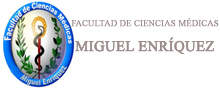 